Glödlampan mars 2023Sidan 1

Hej, igen bästa läsare av vår fina föreningstidning Du håller nu i vår eminenta medlemstidning i denna föränderliga tillvaro. Vi har nu ett kvartal bakom oss för 2023.Vi börjat återgå till mer normal verksamhet, med fler fysiska aktiviteter men också en del hybridmöten. Det känns ju mycket mer inspirerande att, både anordna och tillsammans uppleva den sociala samvaron.Snart har vi årsmöte, vilket betyder lite extra kommande år, då vi hoppas kunna medverka till olika evenemang av lite större format. Ni kommer att få, både underrättelse och möjlighet att delta, var så säkra. Mer om detta efter hand och på vår hemsida, för ni följer väl oss där.Med hopp om en fin vår och sommar. Ha det!Sven-Erik Fritz 

Glad Påsk önskar Funktionsrätt SörmlandBild på påskkycklingar med påskliljor och blåklockor
och en med en stubbe och kokusar, påskhare och ett påskägg
Sidan 2
Ordförande har ordetDet tornar fortsatt upp sig på himmelen med mänsklig oro i vårt närområde, och för vårt verksamhetsområde besväras vi som alla andra av kostnadsökningar. Det blir därför extra viktigt att vi tar vara på möjligheten att i god tid lämna in bidragsansökningarna för den som har under 150 medlemmar till oss, som vi sammanställer för vidare befordrar till Regionen. Vad gäller våra kanslilokaler har Kultur och Fritid i närtid lovat att de ökade elpriserna inte skall påverka våra lokalavgifter. Men, det är nog klokt att vara vaksam på kostnaderna en tid framåt så vi så långt möjligt kan bedriva vår verksamhet i oförminskad omfattning.Vid vårt medlemsmöte på Eriksberg nyligen framkom en rad intressanta tankar och förslag om vad vår verksamhetsinriktning på länsnivå skulle omfatta. Bl.a. utveckla någon form av central IT hjälpverksamhet då lokalföreningarnas kassör och ekonomiverksamhet kändes som bristfällig. FRS har som ett första steg sökt kontakt med Eskilstuna Kommun i frågan, om utrymme och möjlighet att tillsammans utveckla en central tjänst för mindre föreningsverksamheter att tillgå i länet där bokföring och ekonomitjänster centraliseras.Vi är väl medvetna om att den stora mängd små föreningar upplever problem i det alltmer digitaliserade samhället vad gäller ”kassörsuppgifterna.”Nåväl, vi återkommer med info om vad vi kallar IT projektet. Vi är naturligtvis mycket glada för de positiva tongångarna från ”konferensens” som kom oss till del direkt på plats. Förmiddagens föredragshållare Tomas Gustavsson kände uttryckligen stor tillfredsställelse över entusiasmen från er alla deltagare. Vi har nog hittat en årlig mötes- och arbetsform att ta vara på och hoppas kunna permanenta.Vi återger på annan plats i tidningen vad vi upplever som vår roll att prioritera i närtid av de otaliga idéer och förslag som redovisades. En spännande höst väntar runt hörnet med två större event, båda i reservatet i Kalkbro. Detaljerad inbjudan kommer separat senare, var uppmärksamma på anmälningsdatumen.Tack för nu..Sven-Erik Fritz / ordförandeSidan 3  

Årsmöte 2023Bild på en ordförandeklubba           Vårt årsmöte kommer att ske den 26 april, klockan 18.00 på Eleonoragatan 18 A.Vi bjuder på mat, så glöm inte att gå in på hemsidan och anmäl dig.Bild på en korg med tulpaner och en på ett påskris.RÖRELSETRÄNINGARNAVi fortsätter även detta år med våra rörelseträningar i Eskilstuna, Katrineholm, Mariefred, Nyköping och Strängnäs.I Eskilstuna, Mariefred och Strängnäs har deltagarantalet näst intill fördubblats sedan 2021, vilket vi ser mycket positivt på.Våra härliga grupper som träffas och rör på sig och efteråt har trevlig samvaro med lite fika, uppskattas mycket av våra deltagare.
Sidan 4Bildkollage på rörelseträningarna på olika orter i Sörmland.Vi har kunnat genomföra ovanstående projekt tack vare Sparbanksstiftelsen Rekarne, ABF Sörmland och övriga fonder som stödjer verksamheten.På gång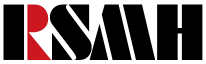 Vi planerar att anordna aktiviteter i Kalkbro under sommaren och hösten. Vi planerar också för en medlemskonferens för föreningarna i september, återkommer om tid och plats.Vi planerar seminarium under hösten, återkommer även här om temat och platsen.Fler aktiviteter är under planering och vi återkommer med mer information så fort vi kan.
Sidan 5VIKTIG INFORMATION Nya priser och villkor för betalning av porto med frankeringsmaskin.                                                                                      Den 2 maj 2023 justerar PostNord priser och villkor på några av sina tjänster. Det är viktigt att vi som föreningar vet vilka priser och villkor som gäller.Det billigaste alternativet från den 2 maj 2023 
Vikt högst 50 gram 11,25 kr.
 
För frågor gå in på postnord.se/priser och postnord.se/villkor där
hittar du fullständiga information om priser och villkor.
 
Du kan också fråga Ros-Mari i receptionen på Föreningshuset,
Eleonoragatan 18, Eskilstuna.Bild på en gul svens brevlåda.

När du kommer från din förening för att få kuvert frankerade av 
Ros-Mari:Alla kuvert måste vara märkta med föreningens namn och adress                        

Alla kuverten måste vara istoppade med material. 				
Breven måste föreningarna själva ta till brevlåda.		
		
Sidan 6
AktiviteterFunktionsrätt Sörmland tog beslut under 2022 att bidra med 25 000 kronor till Samarbetsorganen, (Länsföreningarna) för att de ska kunna ordna aktiviteter för Lokal föreningarna på respektive ort.Möjligheten till att arrangera träffar, ha föreläsningar, göra utflykter etc. För många är det viktigt att ”hitta” tillbaka efter pandemin och få föreningarna att börja aktivera sig.Därför förlängs beslutet att gälla 2023 också.Hör med din Länsförening vilka planer de har och bidra med förslag till det ni vill skall arrangeras.Vi hoppas att detta bidrag ska skapa möjligheter för lokal föreningarna att umgås över gränserna och hjälpa varandra att komma igång, efter några tuffa år.Lycka till med aktiviteterna.

Anmälan till mötet med Funktionsrätt SörmlandNär FRS anordnar möten eller arrangemang av olika slag brukar det oftast vara så att man ska anmäla sig till mötet eller samman-komsten. Det brukar stå i inbjudan vart man ska anmäla sig. Om det är ett arrangemang med många deltagare kan det bli hög belastning på kansliet för att ta emot alla anmälningar om dom sker via telefonsamtal eller mejl. Därför har FRS tagit fram en digital ”anmälningsfunktion” som nås via FRS hemsida, www.funktionsrattsormland.se.På hemsidan finns oftast själva inbjudan och en länk till ett anmälningsformulär. När du fyllt i anmälningsformuläret och klickat på knappen ”Jag anmäler mig” så hamnar anmälan i en databastabell Sidan 7och kansliet kan sedan skriva ut anmälningslistan direkt utan att lägga ner en massa tid på att ta emot varje anmälan var för sig. Anmälningsfunktionen är alltså tidsbesparande både för kansliet och för den som ska anmäla sig till ett arrangemang.Det finns en lag som populärt heter GDPR och handlar om att skydda personuppgifter. Anmälningsfunktionen uppfyller lagens krav genom att det är personen själv som måste kryssa i en ruta om att godkänna användarvillkoren. Om denna ruta inte kryssas i så går det inte att anmäla sig via anmälningsformuläret. I sådana fall måste anmälan ske genom att kontakta FRS kansli. Du kan läsa användarvillkoren genom att klicka på länken ”Läs användarvillkor”. Villkoren syns då i ett popupfönster.På hemsidan finns under länken till anmälan, en länk som visar vilka som anmält sig förutsatt att den som anmält sig har markerat i anmälningsformuläret att namnet får visas.Anmälningsformulären kan se lite olika ut beroende på vilket möte det gäller.Vissa fält i anmälningsformulären är obligatoriska. Om du glömt att fylla i något fält och klickar på knappen ”Jag anmäler mig” så får du upp ett felmeddelande där det står angivet vilka fält du inte har fyllt i. Klicka på länken
<<tillbaka och fyll i alla fält.Många vill se vilka som anmält sig och därför har anmälningsformuläret ett fält för att ange om dit namn får visas eller ej på FRS hemsida. Om ditt namn får visas på hemsidan så visas det endast med kolumnerna Förnamn, efternamn, förening, kommer/kommer ej, deltar fysiskt eller digitalt och funktion.Om du väljer att klicka i ”Nej visa inte” så blir inte ditt namn synligt när du klickar på länken Visa anmälda på hemsidan. Endast kansliet kan se dina uppgifter.Genom att anmäla dig till möten via anmälan på FRS hemsida så underlättar du kansliet arbete med att administrera och sammanställa anmälningslistor till olika möten.Att OBS! Anmälningarna är av största vikt om arrangemanget erbjuder transporter och förtäring.Sidan 8Funktionsrätt Sverige
Debattartikel till kommunerna – höj inte avgifterna för den kommunala omsorgen Den första januari 2023 höjs prisbasbeloppet – och därmed också aktivitets- och sjukersättningen – för att kompensera för inflationen. Ska stora delar av även denna höjning gå rakt in i den kommunala kassa? Det skrev Funktionsrätt Sveriges ordförande Elisabeth Wallenius i ett öppet brev till socialförsäkringsminister Anna Tenje. Brevet publicerades också i Altingets debattsida den 19 december.För att kompensera för den skenande inflationen höjs nu prisbasbeloppet mer än vanligt– och därmed också garantinivån i sjukförsäkringen. Hur ska ni se till att denna välkomna höjning inte återigen äts upp av kommunala avgifter? Den 1 januari förra året fick vi äntligen en höjning av aktivitets- och sjukersättningen, även bostadstillägget höjdes och funkisskatten togs bort. Ungefär 2000 kronor mer i plånboken före skatt förväntades det innebära för en av de mest ekonomiskt utsatta grupperna – personer med funktionsnedsättning som är beroende av aktivitets- eller sjukersättning. Det var långt ifrån tillräckligt, men varmt välkommet. Avgifterna för oumbärlig kommunal omsorg höjdes mer eller mindre per automatik när inkomsten ökade. Personer som tidigare fått stöd från kommunen för att bekosta god man och förvaltare, fick nu betala hela eller delar av kostnaderna själva.  Höga matkostnader och elpriser sätter press på de som redan lever på marginalen. Frågan är nu om dessa personer kommer att få del av hela höjningen eller om den kommer att ätas upp av kommunala avgifter även detta år. Det kan låta rimligt att avgifter höjs när inkomsten ökar. Problemet är att många personer med funktionsnedsättning som inte kan arbeta, lever i fattigdom. Många är beroende av bidrag från anhöriga för att klara vardagsutgifterna eller tvingas söka försörjningsstöd med ödesdigra konsekvenser för framtiden. Det är inte bara ersättningen från sjukförsäkringen som bidrar till att pengarna inte räcker. Det gör även alla avgifter och kostnader som kommun och region uppställer för stöd som personer med funktionsnedsättning behöver. Tidningen slutar här